桃園市社區大學106年度師資專業知能初階研習計畫壹、研習目的一、依循全國社區大學的發展脈絡，強化教學技巧與教案設計。二、研擬成人心理特性與教學原則為主軸之教師進修課程，提昇    桃園市各社區大學教師專業教學知能。三、培養教師成為專業的社大師資。貳、辦理單位一、指導單位：桃園市政府教育局   二、主辦單位：桃園市社會教育協進會   二、承辦單位：中壢社區大學   三、協辦單位：桃園社區大學、八德社區大學、新楊平社區大學、蘆山園社區大學参、研習時間：106年11月05、18、19、26日，12月09、10日              上午9：00~16：00，每次上課6小時，共計36小時肆、研習地點：平鎮區婦幼活動中心（桃園市平鎮區廣達里廣成街10號）伍、研習內容：ㄧ、研習進行方式：邀請學者專家主題講演、社區大學實務工作者經驗分享等方式進行。二、研習內容：如下表三、報名須知： （一）線上報名:1.講師群組:蘆山園社大講師群組記事本內登記。2.電話洽詢:03-3193344 教務組陳雅雯小姐(二）繳交費用:1200元整       (講師費、場地、午餐、講義、茶水費、雜費等)。  (三）研習證書:需六場次36小時全程參與。          桃園市政府頒予初階研習結業證書，不發放單場次證書附件一、106年度桃園市社區大學成教師資專業知能初階研習課程時間配當表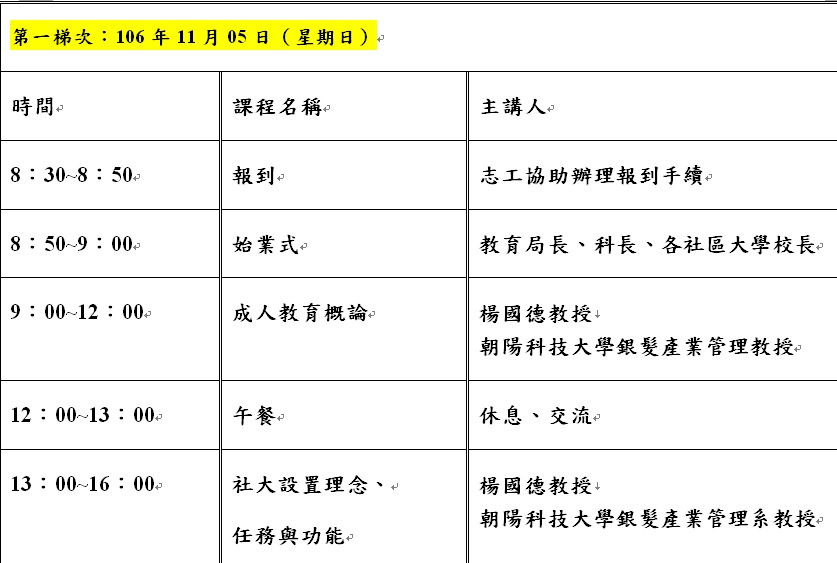 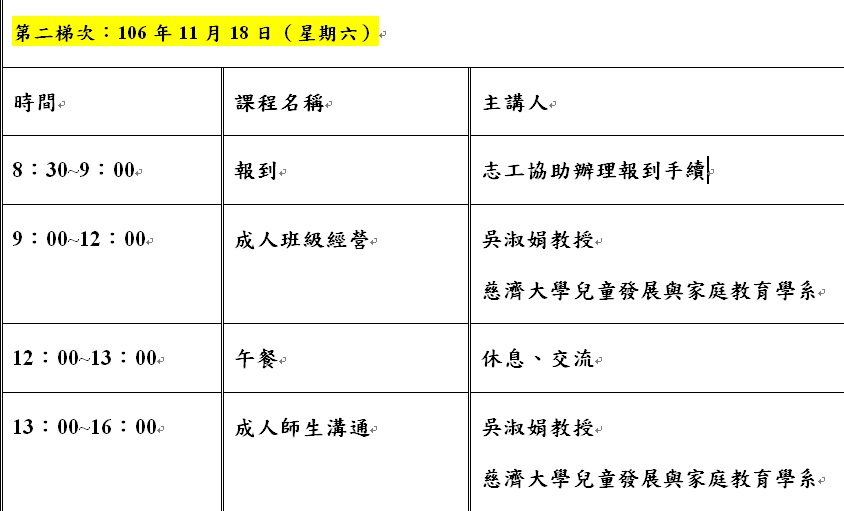 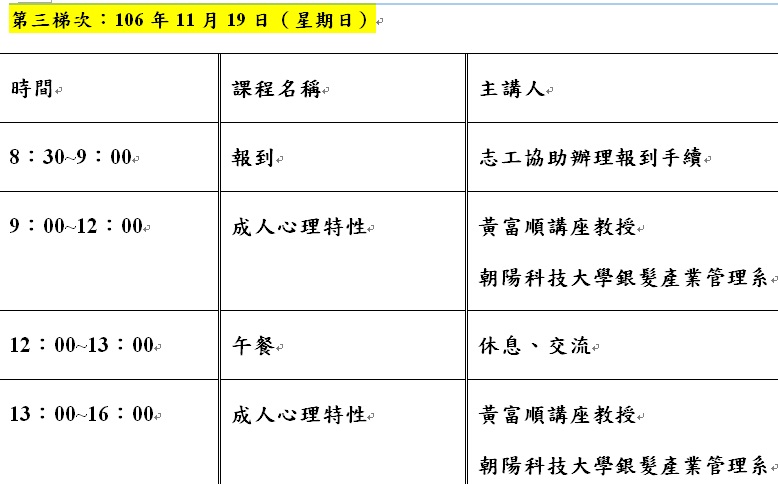 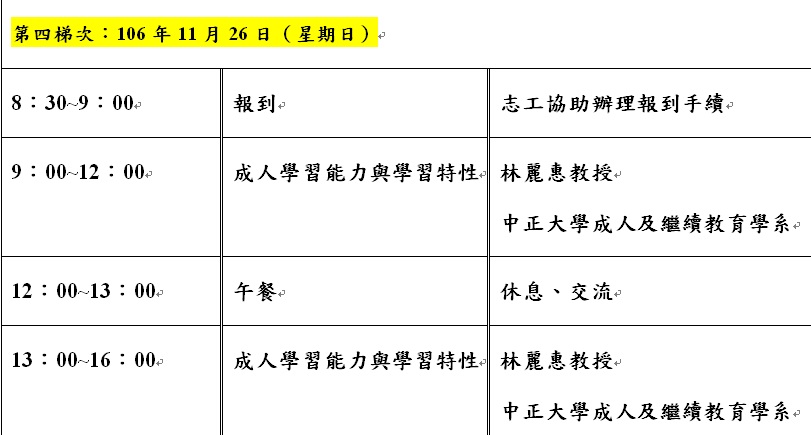 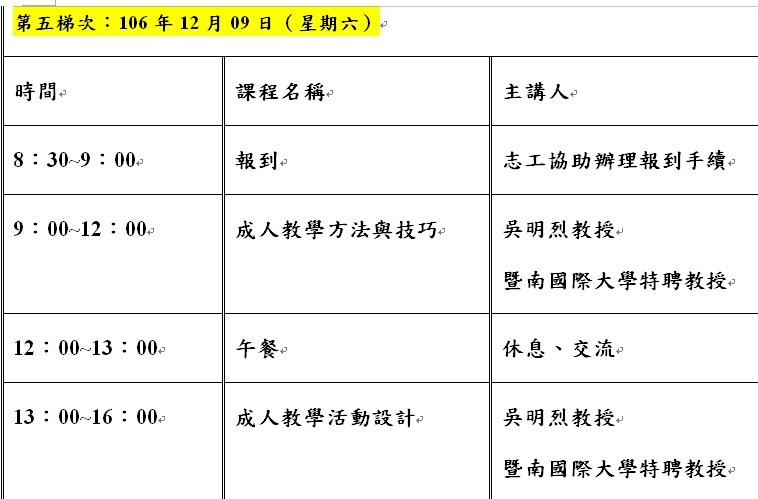 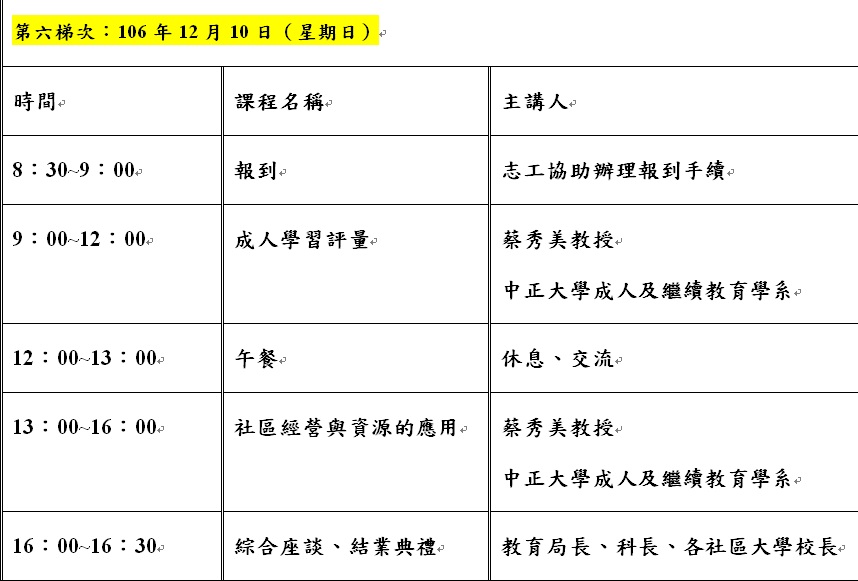 序號課程名稱時數序號課程名稱時數1成人教育概論(楊國德教授)3小時6成人學習能力與學習特性(林麗惠教授)6小時2社大設置理念、任務與功能(楊國德教授)3小時7成人教學方法與技巧(吳明烈教授)3小時3成人班級經營(吳淑娟教授)3小時8成人教學活動設計(吳明烈教授)3小時4成人師生溝通(吳淑娟教授)3小時9成人學習評量(蔡秀美教授)3小時5成人心理特性(黃富順講座教授)6小時10社區經營與資源的應用(蔡秀美教授)3小時合計共36小時共36小時共36小時共36小時共36小時